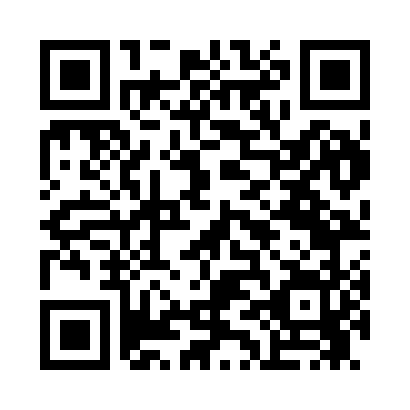 Prayer times for Lattins Landing, Connecticut, USAMon 1 Jul 2024 - Wed 31 Jul 2024High Latitude Method: Angle Based RulePrayer Calculation Method: Islamic Society of North AmericaAsar Calculation Method: ShafiPrayer times provided by https://www.salahtimes.comDateDayFajrSunriseDhuhrAsrMaghribIsha1Mon3:435:2412:584:598:3110:122Tue3:445:2512:584:598:3110:123Wed3:445:2512:584:598:3110:114Thu3:455:2612:585:008:3110:115Fri3:465:2612:585:008:3010:106Sat3:475:2712:595:008:3010:107Sun3:485:2812:595:008:3010:098Mon3:495:2812:595:008:2910:099Tue3:505:2912:595:008:2910:0810Wed3:515:3012:595:008:2810:0711Thu3:525:3112:595:008:2810:0612Fri3:535:3112:595:008:2710:0513Sat3:545:321:005:008:2710:0414Sun3:555:331:005:008:2610:0315Mon3:565:341:005:008:2610:0216Tue3:585:341:004:598:2510:0117Wed3:595:351:004:598:2410:0018Thu4:005:361:004:598:249:5919Fri4:015:371:004:598:239:5820Sat4:035:381:004:598:229:5721Sun4:045:391:004:598:219:5622Mon4:055:401:004:598:209:5523Tue4:075:411:004:588:199:5324Wed4:085:421:004:588:199:5225Thu4:095:421:004:588:189:5126Fri4:115:431:004:588:179:4927Sat4:125:441:004:578:169:4828Sun4:135:451:004:578:159:4629Mon4:155:461:004:578:149:4530Tue4:165:471:004:568:139:4331Wed4:175:481:004:568:119:42